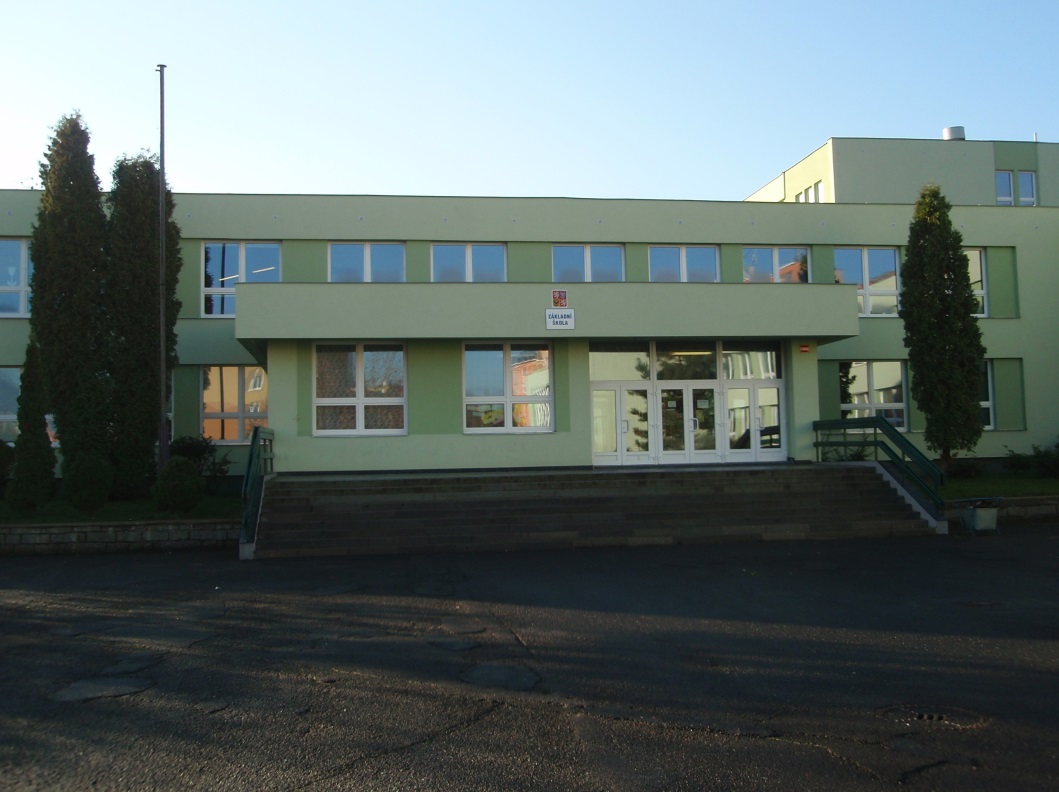 Školní  řádŠkolní řád je zpracován na základě zákona č. 472/2011 Sb., Školského zákona a příslušných prováděcích předpisů, zejména vyhlášky č. 256/2012 Sb., o základním vzdělávání a některých náležitostech plnění povinné školní docházky, vyhlášky č. 72/2005 Sb., o poskytování poradenských služeb ve školách, vyhlášky č. 73/2005 Sb., o vzdělávání dětí, žáků a studentů se speciálními vzdělávacími potřebami, zákona č. 359/1999 Sb., o sociálně-právní ochraně dětí, ve znění pozdějších přepisů, zákona č. 94/1963 Sb., o rodině ve znění pozdějších předpisů, zákona č. 379/2005 Sb., o opatřeních k ochraně před škodami způsobenými tabákovými výrobky, alkoholem a jinými návykovými látkami, Listiny základních práv a svobod, Úmluvy o právech dítěte a dalších zákonných předpisů ČR. OBSAHOBECNÁ USTANOVENÍZÁKLADNÍ PRÁVA A POVINNOSTI osob účastných na vyučováníZákladní práva a povinnosti dětí a žákůPráva a povinnosti zákonných zástupců dětí a žákůPráva a povinnosti zaměstnanců školyZákladní pravidla vzájemných vztahů ve školePROVOZNÍ A VNITŘNÍ REŽIM ŠKOLYDocházka do školyChování dětí a žáků ve školeVnitřní režim školyPODMÍNKY ZAJIŠTĚNÍ BEZPEČNOSTI, POŽÁRNÍ OCHRANY A OCHRANY ZDRAVÍOchrana zdravíOchrana žáků před sociálně patologickými jevy a před projevy diskriminace, nepřátelství nebo násilíPRAVIDLA PRO ZACHÁZENÍ S MAJETKEM ŠKOLYZákaz činnosti a propagace politických stran a hnutí, zákaz reklamyZÁVĚREČNÁ USTANOVENÍPřílohyPravidla pro hodnocení výsledků vzdělávání dětí a žáků a výchovná opatření Režim školy pro zaměstnance školyPoučení o zásadách bezpečného chování a soužití ve škole, …….Záznam o škodě způsobené žákem školy na majetku školyI. OBECNÁ USTANOVENÍŠkolní řád upravuje podmínky soužití na Základní škole Chomutov, Zahradní 5265 (dále jen „škola“) ve smyslu § 30 zákona č. 472/2011 Sb., Školského zákona. Upravuje podrobnosti k výkonu práv a povinností žáků, jejich zákonných zástupců a pravidla vzájemných vztahů mezi všemi osobami účastnými na vyučování. Jeho součástí jsou podmínky provozu a vnitřního režimu školy, podmínky zajištění bezpečnosti a ochrany zdraví žáků a jejich ochrany před sociálně patologickými jevy a před projevy diskriminace, nepřátelství nebo násilí. Školní řád dále stanoví podmínky zacházení se školním majetkem a pravidla pro hodnocení výsledků vzdělávání. Školní řád je závazný pro všechny žáky školy, jejich zákonné zástupce a všechny zaměstnance školy.Všem osobám, které se účastní vyučování, je v rámci školního vyučování a v rámci činností, které spadají do působení školy, poskytnuta veškerá možná ochrana před všemi formami rasismu, národnostní, náboženské a veškeré další netolerance ve smyslu Listiny základních práv a svobod, Úmluvy o právech dítěte a dalších právních norem ČR.Škola respektuje všechna práva dětí, která stanoví Úmluva o právech dítěte, a dbá na jejich dodržování (ochrana před diskriminací, respektování práva na svobodu myšlení, svědomí a náboženství, ochrana před vměšováním do soukromí dítěte, do jeho korespondence, ochrana před nezákonnými útoky na jeho pověst).5)Třídy budou naplňovány do 25 žáků.II. ZÁKLADNÍ PRÁVA A POVINNOSTI OSOB ÚČASTNÝCH NA VYUČOVÁNÍ1. ZÁKLADNÍ PRÁVA A POVINNOSTI  DĚTÍ  A ŽÁKŮ (dále jenom žáků)Žák má právo na vzdělání a přístup k informacím o průběhu a výsledcích svého vzdělávání a k informacím, které podporují jeho rozvoj. Ve škole má právo získávat informace prostřednictvím výuky, individuálních rozborů s třídním učitelem a vyučujícími. Má právo využívat veškeré místnosti určené k výuce, materiální vybavení školy a další dostupné školní prostředky určené ke vzdělávání dětí.  Žák je povinen řádně a pravidelně docházet do školy, řádně a podle svého nejlepšího svědomí se vzdělávat a průběžně spolupracovat s třídním učitelem a dalšími zaměstnanci školy. Žák má právo na vyjádření vlastního názoru, odpovídajícího jeho věku a stupni vývoje, v záležitostech týkajících se svého vzdělávání. Jeho vyjádření je věnována náležitá pozornost, žák k nim může využít také schránku městské policie, která je umístěna ve vestibulu školy.Žák má právo na informace a poradenskou pomoc školy. Základní poradenskou pomoc jsou povinni poskytnout všichni pedagogičtí pracovníci školy, specifickou pak zejména třídní učitelé, výchovný poradce, metodik prevencea školní poradenské pracoviště (dále jen ŠPP).Žák má právo účastnit se všech akcí pořádaných školou a může se souhlasem příslušného pedagogického pracovníka a ředitelky školy akce sám organizovat (sportovní soutěže, soutěže v oboru ...).Žák je povinen dodržovat školní řád a další vnitřní předpisy školy. V zájmu ochrany vlastního zdraví a zdraví ostatních osob je povinen se pravidelně účastnit školení v oblasti bezpečnosti a ochrany zdraví při nejrůznějších činnostech a dodržovat veškeré zásady bezpečnosti. Je rovněž povinen respektovat všechny bezpečnostní pokyny, jež zaměstnanec školy vydá aktuálně v reakci na okamžitou situaci. Žák je povinen plnit pokyny zaměstnanců školy vydané v souladu s právními předpisy a školním řádem.2. PRÁVA A POVINNOSTI ZÁKONNÝCH ZÁSTUPCŮ DĚTÍ  A  ŽÁKŮ (dále jenom žáků)Zákonný zástupce žáka má právo na přístup k informacím o průběhu a výsledcích vzdělávání žáka a k dalším informacím, které vyplývají z docházky do školy a společného soužití žáka s dalšími osobami v prostředí školy.Zákonný zástupce žáka je povinen zajistit žákovu řádnou a pravidelnou docházku do školy a v případě žákovy nepřítomnosti informovat školu o důvodech takové nepřítomnosti.Zákonný zástupce žáka je povinen průběžně spolupracovat s třídním učitelem i dalšími pracovníky školy a na výzvu se dostavit do školy k projednání závažných skutečností týkajících se vzdělávání žáka.Zákonný zástupce žáka je povinen informovat školu o zdravotním stavu žáka, specifických zdravotních obtížích nebo jiných závažných skutečnostech, které by mohly mít vliv na průběh vzdělávání, a zejména o všech změnách, které v průběhu školního roku nastaly, a to neprodleně.Zákonný zástupce žáka je povinen oznámit škole údaje, které jsou důležité pro průběh vzdělávání nebo bezpečnost žáka, a údaje, jež škola vyžaduje na základě dalších právních předpisů. Jedná se zejména o jméno a příjmení, rodné číslo, státní občanství a místo trvalého pobytu, údaje o zdravotní způsobilosti, o tom, zda je žák zdravotně postižen (včetně údaje o druhu postižení) nebo zdravotně či sociálně znevýhodněn, jméno a příjmení zákonného zástupce, místo trvalého pobytu, adresu pro doručování písemností a telefonické spojení.Zákonný zástupce žáka má právo na vyjádření názoru týkajícího se provozu školy či obsahu a formy  vzdělávání a jeho vyjádření je věnována náležitá pozornost.Zákonný zástupce žáka má právo na informace a poradenskou pomoc školy. Základní poradenskou pomoc jsou povinni poskytnout všichni pedagogičtí pracovníci školy, specifickou pak zejména třídní učitelé, výchovný poradce, metodik prevence, ŠPP. Informace škola poskytuje prostřednictvím třídních schůzek, individuálních konzultací nebo jinou formou, na které se vedení školy a zákonný zástupce žáka domluví.8)Žádost o dlouhodobé uvolnění žáka z vyučování předkládá zákonný zástupce prostřednictvím třídního učitele ředitelství školy, které se k ní vyjádří. O uvolnění žáka na 1-2 dny mohou požádat třídního učitele.3. PRÁVA A POVINNOSTI ZAMĚSTNANCŮ ŠKOLYVšichni zaměstnanci školy jsou povinni dodržovat školní řád a další vnitřní předpisy školy. V zájmu ochrany vlastního zdraví a zdraví žáků jsou povinni se pravidelně účastnit školení v oblasti bezpečnosti a ochrany zdraví při nejrůznějších činnostech a dodržovat veškeré zásady bezpečnosti. Všichni zaměstnanci školy jsou povinni dodržovat a respektovat práva žáka a dbát na jejich výkon. Dbají rovněž na výkon žákovských povinností.Všichni zaměstnanci školy jsou povinni poskytnout žákovi pomoc a ochranu v případě, že jsou o to žákem požádáni. V ostatních případech postupují podle svého nejlepšího vědomí a svědomí.Všichni pedagogičtí pracovníci školy jsou povinni poskytnout základní poradenskou pomoc. Specifickou poradenskou pomoc poskytují zejména třídní učitelé, výchovný poradce, metodik prevence a ŠPP.4. Pravidla vzájemných vztahů sE ZAMĚSTNANCI školyVšichni zaměstnanci školy a žáci školy se vzájemně respektují, dbají o vytváření partnerských vztahů podložených vzájemnou úctou, důvěrou a spravedlností.Všichni zaměstnanci školy a žáci školy dbají na dodržování základních společenských pravidel a pravidel slušné a zdvořilé komunikace.Všichni zaměstnanci školy a žáci školy dbají na udržování pořádku a čistoty ve všech prostorách školy.Hrubé slovní a úmyslné fyzické útoky žáků vůči pracovníkům školy nebo pracovníků školy vůči žákům jsou považovány za závažné porušení školního řádu a vedení školy z takového jednání vyvodí důsledky v souladu s pracovně právními předpisy a ustanoveními zákona č. 472/2011 Sb., školského zákona  (§ 31 odst. 3). III. Provozní a vnitřní režim školy DOCHÁZKA DO ŠKOLYŽáci jsou povinni docházet do školy pravidelně a včas podle daného rozvrhu, účastnit se vyučování, třídnických hodin a všech akcí školy, které se v době vyučování konají, řádně doložit svoji neúčast na vyučování a ostatních povinných akcích školy.V případě, že se žák nemůže vyučování účastnit z předem známých závažných důvodů, požádá  zákonný zástupce nezletilého žáka třídního učitele o uvolnění z vyučování (svatba, pohřeb, ….). Zákonný zástupce nezletilého žáka je povinen oznámit důvod nepřítomnosti (osobně, telefonicky, mailem) žáka ve vyučování nejpozději do tří kalendářních dnů od počátku jeho nepřítomnosti. Žák doloží omluvenkou v žákovské knížce důvody nepřítomnosti nejdéle do druhého dne přítomnosti ve škole po absenci. V případě nesplnění této povinnosti budou hodiny považovány za neomluvené.Opakuje-li se nepřítomnost žáka ve vyučování pro nemoc častěji, může třídní učitel požadovat doložení žákovy nepřítomnosti z důvodu nemoci potvrzením ošetřujícího lékaře, a to jako součást omluvenky vystavené zákonným zástupcem.V případě bezdůvodné nebo neomluvené nepřítomnosti žáka ve vyučování bude zákonný zástupce vyzván k účasti na projednání této skutečnosti ve škole. V případě opakování oznámí škola v souladu se zákonem č. 359/1999 Sb., o sociálně-právní ochraně dětí tuto skutečnost orgánu sociálně-právní ochrany dětí.Evidenci docházky žáků vede třídní učitel. 2. Chování žáků ve školeŽáci dodržují zásady společenského chování.   Do školy přicházejí žáci vhodně a čistě upraveni (za vhodné oblečení nebude považováno takové, které propaguje      návykové látky či by mohlo jinak ohrozit mravní vývoj). V šatnách se přezouvají do vhodné obuvi.Žáci se zodpovědně připravují na vyučování, zpracovávají zadané úkoly, na vyučování mají připravené potřebné pomůcky, na hodiny tělesné výchovy a praktického vyučování předepsaný oděv a obuv, nenosí dlouhé nehty, náušnice, řetízky, piercing a další věci, které mohou ohrozit jejich bezpečnost.Jestliže se žák nemohl na vyučování náležitě připravit nebo nevypracoval domácí úlohu, omluví se a zdůvodní svoji nepřipravenost učiteli na počátku vyučovací hodiny. Dle potřeby využije možnosti konzultace (přichází s doplněnou látkou, konkrétními dotazy). Učebnice a školní potřeby nosí do školy podle rozvrhu hodin a podle pokynů učitelů.Žáci udržují své pracovní místo a jeho okolí v čistotě a pořádku.Žáci nenarušují průběh vyučovací hodiny nevhodným chováním a činnostmi, které se neslučují se školním řádem    a nemají žádný vztah k vyučování.    Omezuje-li žák svým chováním ostatní žáky třídy v právu na vzdělání a není-li možné situaci zvládnout běžnými     pedagogickými prostředky, bude vzděláván individuálně pod dohledem jiného pedagogického    pracovníka školy, o čemž budou zákonní zástupci žáka informováni prostřednictvím žákovské knížky. Pokud se       bude situace opakovat, bude provázena kázeňským opatřením.7)Přestávek využívají k přípravě na vyučování nebo k přechodu do jiných učeben či k odpočinku (je zakázána hra s míčky, lahvemi a podobnými předměty). Během malých přestávek žáci bezdůvodně neopouštějí učebnu. K nákupům v bufetu využívají žáci 1.stupně přestávku po 1.vyučovací hodině, žáci 2.stupně přestávku po 2.vyučovací hodině. O velké přestávce mezi  3. vyučovací hodinou se ukázněně pohybují v určených prostorách školy (žáci 2. stupně mohou využívat atrium školy, je-li zpřístupněno). Individuální poslech hudby během přestávek je tolerován pouze prostřednictvím sluchátek.8)Při vstupu zaměstnance školy nebo jiné oprávněné osoby do učebny a při jeho odchodu zdraví žáci povstáním.3. Vnitřní režim školyPořadí a čas vyučovacích hodin stanovuje rozvrh hodin. Na začátek a konec vyučovací hodiny upozorňuje zvonění,hodinu zahajuje a ukončuje vyučující svým pokynem.Po prvním zvonění v 8,10 hodin jsou žáci povinni být na místě, aby si mohli připravit školní potřeby na výuku.Škola je otevřená pro vstup žáků od 7,55 hodin. Žáci, kterým začíná vyučování nultou hodinu, vstupují do školy v 7,10 hodin se svým vyučujícím.Před odpoledním vyučováním bude umožněno žákům vstoupit do určených prostor v budově školy a pobývat zde o přestávce mezi dopoledním a odpoledním vyučováním za dodržování platných norem chování a respektování pokynů zaměstnanců školy.Začátky vyučovacích hodin jsou stanoveny následovně:0. hodina	  7:15 -   8:001. hodina	  8:15 -   9:002. hodina	  9:10 -   9:553. hodina	10:15 - 11:004. hodina	11:10 - 11:555. hodina	12:05 - 12:506. hodina	13:00 - 13:457. hodina	13:50 - 14:358. hodina        14:45 –15:30Během vyučovací hodiny smí žák opustit své místo v učebně jen se souhlasem vyučujícího.Odchod žáka ze školy během přestávek či během vyučování je možný jen na základě písemné žádosti zákonného zástupce nezletilého žáka.Nosit mobilní telefony do školy se nedoporučuje, pokud je žáci mají, budou při výuce vypnuté a uložené v tašce žáka. Nestanoví-li vyučující jinak, je používání mobilního telefonu při vyučovací hodině zakázáno a stejně jako používání dalších elektronických zařízení je považováno za hrubé porušení školního řádu. Při výuce ve třídách, v odborných pracovnách a v tělocvičně se žáci řídí řádem platným pro tyto pracovny (učebny). Do všech učeben žák přechází způsobem dohodnutým s vyučujícím.Žákovské služby a jejich náplň práce určuje podle potřeby třídní učitel nebo vyučující daného předmětu.Do školní jídelny přecházejí žáci ukázněně. Stolují kulturně a zanechají po sobě pořádek. Dbají pokynů dozorujícího učitele a řídí se vnitřním řádem jídelny.Do sborovny a kabinetů žáci vstupují pouze za přítomnosti učitele.Případ šíření poplašné zprávy (např. o výskytu bomby ve škole) bude vždy předán Policii ČR. Rozhodnutím vedení školy mohou být nerealizované vyučovací hodiny nahrazeny formou odpoledního vyučování.14)	K pohybu v budově školy žáci využívají pouze hlavní schodiště.15)Při pohybu v prostoru šaten žák dodržuje zásady bezpečnosti. Svou skříňku udržuje v pořádku a nepřechovává zde předměty, které nejsou v souladu se školním řádem. Skříňku udržuje v původním stavu, vzniklou škodu uhradí v plné výši.IV. PODMÍNKY ZAJIŠTĚNÍ BEZPEČNOSTI, POŽÁRNÍ OCHRANY A OCHRANY ZDRAVÍ   1. OCHRANA ZDRAVÍVšechny osoby, které se účastní vyučování, jsou povinny dodržovat pravidla bezpečnosti a ochrany vlastního zdraví i zdraví ostatních osob a řídit se protipožárními předpisy a evakuačním plánem budovy.Žáci i zaměstnanci školy mají povinnost účastnit se pravidelných školení v problematice BOZ a dbát bezpečnostních pokynů vedení školy. Žáci jsou pravidelně proškolováni v BOZ (v teoretickém i praktickém vyučování), osnova poučení je vlepena do třídní knihy a vytištěna na listu BOZ, kde je poučení stvrzeno podpisem žáka a školitele (viz příloha č. 3. školního řádu). Žáci jsou povinni dbát na ochranu svého zdraví a zdraví a životů svých spolužáků, bez zbytečného odkladu informovat třídního učitele nebo jiného zaměstnance školy o případech zranění, úrazu, fyzického napadení nebo jiné formy útisku vlastní nebo jiné osoby.Ve všech vnitřních i vnějších prostorách školy je zakázáno kouřit. Porušení zákazu kouření je porušením zákona č. 379/2005 Sb., a je považováno za hrubé porušení školního řádu.   5)   Zákaz přinášení a konzumace návykových látek (omamných a psychotropních, alkoholu, tabákových výrobků a      jiných zdraví nebezpečných jedů a chemikálií) a takových látek, které je svým vzhledem, chutí a konzistencí     napodobují.   6)Ve všech vnitřních i vnějších prostorách školy je zakázáno používat zbraně, výbušniny, střelivo nebo pyrotechniku a je rovněž zakázáno tyto předměty do všech prostor školy přinášet. Porušení tohoto zákazu je posuzováno jako zvlášť hrubé porušení školního řádu.   7)Ve všech prostorách školy je zakázáno manipulovat s otevřeným ohněm. Při zjištění požáru jsou žáci povinni ihned uvědomit kteréhokoli zaměstnance školy.   8)Pro žáky platí přísný zákaz jakékoli manipulace s elektrickými spotřebiči a elektroinstalací.   9)Je přísně zakázána jakákoli manipulace s okny a žaluziemi, vylézání a vyklánění se z oken, sedání na parapety a radiátory, vyhazování různých předmětů z oken nebo do nich. Je zakázáno též vstupování na střechy budov. 10)Žákům se nedoporučuje přinášet do školy hodnotné předměty a větší obnosy peněz. Za případnou ztrátu škola nezodpovídá.  11)Za zcizené a poškozené věci zodpovídá škola jen v případě, že byly uloženy na místě k tomu určeném. Zjistí-li tak žák ztrátu osobní věci, je povinen tuto skutečnost okamžitě ohlásit vyučujícímu (o přestávce učiteli konajícímu dohled) nebo třídnímu učiteli, který rozhodne ve spolupráci s vedením školy o dalším postupu. Žáci sami dbají na to, aby jejich věci byly uzamčené, na nedostatky ihned upozorní třídního učitele nebo vyučujícího.  12)Každý úraz či nevolnost je žák povinen neprodleně hlásit učiteli konajícímu dohled, případně jinému učiteli nebo vedení školy. Pokud tak neučiní, nebude řešen jako pojistná událost.  13)Při akcích mimo budovu školy se žáci řídí školním řádem a pravidly silničního provozu.    2. OCHRANA ŽÁKŮ PŘED SOCIÁLNĚ PATOLOGICKÝMI JEVY A PŘED PROJEVY      DISKRIMINACE, NEPŘÁTELSTVÍ NEBO NÁSILÍVšichni žáci školy jsou povinni zabránit výskytu šikany, vandalismu, brutality, rasismu a kriminality. O jejich výskytu jsou povinni okamžitě informovat třídního učitele nebo vedení školy.Ve škole je zakázáno propagovat strany a hnutí směřující k potlačování lidských práv či rasové nesnášenlivosti či ohrožující mravní výchovu mládeže.Žák má právo na pomoc při řešení problémů souvisejících se vztahy s ostatními žáky nebo zaměstnanci školy, má právo žádat o řešení takových problémů přímo ředitelku školy či radu školy.Žák, který se stal obětí šikany nebo jiného násilného, ponižujícího nebo protiprávního jednání (vandalismus, rasismus, brutalita apod.), má právo oznámit takovou skutečnost kterémukoli zaměstnanci školy a na základě tohoto oznámení má právo na okamžitou pomoc a ochranu.Žák, který se stal svědkem násilného jednání, šikany nebo jiného ponižujícího jednání (vandalismus, rasismus, brutalita apod.), má povinnost hlásit takovou skutečnost třídnímu učiteli, jinému zaměstnanci školy nebo ředitelce školy.Je zakázáno přinášet do školy předměty, které rozptylují pozornost, ohrožují zdraví nebo narušují dobré mravy. V. PRAVIDLA PRO ZACHÁZENÍ S MAJETKEM ŠKOLYŽáci mají právo používat zařízení školy, pomůcky a učebnice pouze v souvislosti s výukou. Jsou povinni se řídit pokyny učitelů nebo jiných zaměstnanců školy.Žáci jsou povinni šetrně zacházet s učebnicemi a školními potřebami, které jim byly svěřeny. Jejich poškození či ztrátu mají povinnost ihned hlásit učiteli (viz příloha č. 4. školního řádu).Žáci i zaměstnanci školy udržují třídu, vnitřní i okolní prostory školy v čistotě a pořádku a chrání majetek školy před poškozením. Žák odpovídá za škodu, kterou svým jednáním způsobil, a za škodu, jejímuž vzniku  nezabránil, přestože to bylo v jeho silách. Způsobenou a zaviněnou škodu uhradí jeho zákonný zástupce škole v plném rozsahu. Při zaviněném poškození školního majetku může žák školy společně se svým zákonným zástupcem zjednat nápravu škody i tím, že na vlastní náklady uvede poškozenou věc do původního stavu. Neuhrazení způsobené škody je důvodem pro vymáhání náhrady škody soudní cestou (viz příloha č. 5. školního řádu).VI.  ZÁKAZ ČINNOSTI A PROPAGACE POLITICKÝCH STRAN A HNUTÍ, ZÁKAZ REKLAMYVe škole není povolena činnost politických stran a politických hnutí ani jejich propagace.Ve škole není povolena reklama, která je v rozporu s cíli a obsahem vzdělávání.VII. Závěrečná ustanoveníŠkolní řád je platný od 12.9.2023 a byl projednán a schválen pedagogickou radou dne 4.9.2023.Školní řád byl schválen školskou radou dne 12.9.2023. Změny lze navrhovat průběžně s ohledem na naléhavost. Všechny změny ve školním řádu podléhají schválení pedagogické rady.Školní řád je zveřejněn na přístupném místě ve škole, prokazatelným způsobem jsou s ním seznámeni žáci školy a o jeho vydání a obsahu jsou na třídních schůzkách informováni zákonní zástupci nezletilých žáků.VIII. PŘÍLOHYPravidla pro hodnocení výsledků vzdělávání žáků a výchovná opatření.Režim školy pro zaměstnance školy.   Poučení o základních zásadách bezpečného chování a soužití ve škole, během školního vyučování a na akcích       školou pořádaných.4)   Pravidla pro úhradu škody.   5)Záznam o škodě způsobené žákem školy na majetku školy.   Školní řád nabývá účinnosti 12.9.2023.   V Chomutově dne 12.9.2023		                                         Mgr. Libuše Slavíková 								                           ředitelka školy   Příloha č. 1. :Pravidla pro hodnocení výsledku vzdělávání dětí a žáků a výchovná opatřenía) Zásady hodnocení průběhu a výsledku vzdělávání a chování ve škole a na akcích pořádaných školouPedagogičtí pracovníci zajišťují, aby žáci a jejich zákonní zástupci byli včas informováni o průběhu a výsledcích vzdělávání žáka.Každé pololetí se vydává žákovi vysvědčení, za první pololetí lze místo vysvědčení vydat výpis z vysvědčení.Hodnocení výsledku vzdělávání žáka na vysvědčení je vyjádřeno klasifikačním stupněm (dále jen "klasifikace"), slovně nebo kombinací obou způsobů. O způsobu hodnocení rozhoduje ředitelka školy se souhlasem školské rady.Žáci jsou vedeni k sebehodnocení a vzájemnému hodnocení. V přípravné třídě je na konci školního roku vydáváno slovní hodnocení.Škola převede slovní hodnocení do klasifikace nebo klasifikaci do slovního hodnocení v případě přestupu žáka na školu, která hodnotí odlišným způsobem, a to na žádost této školy nebo zákonného zástupce žáka. Pro účely přijímacího řízení ke střednímu vzdělávání převede popřípadě škola slovní hodnocení do klasifikace. U žáka s vývojovou poruchou učení rozhodne ředitelka školy o použití slovního hodnocení na základě žádosti zákonného zástupce žáka. Při použití slovního hodnocení se výsledky vzdělávání žáka v jednotlivých povinných a nepovinných předmětech stanovených školním vzdělávacím programem hodnotí tak, aby byla zřejmá úroveň vzdělání žáka, které dosáhl zejména ve vztahu k očekávaným výstupům jednotlivých předmětů školního vzdělávacího programu, ke svým vzdělávacím a osobnostním předpokladům a věku. Slovní hodnocení zahrnuje posouzení výsledků vzdělávání žáka v jejich vývoji, ohodnocení přístupu žáka ke vzdělávání i v souvislostech, které ovlivňují jeho výkon, a naznačení dalšího rozvoje žáka; obsahuje také zdůvodnění a doporučení, jak předcházet případným neúspěchům žáka a jak je překonávat. Výsledky vzdělávání žáka na konci prvního pololetí lze hodnotit souhrnně za všechny předměty. Slovní hodnocení lze použít i pro hodnocení chování žáka.6)   Do vyššího ročníku postoupí žák, který na konci druhého pololetí prospěl ze všech povinných předmětů             stanovených školním vzdělávacím programem s výjimkou předmětů výchovného zaměření stanovených           Rámcovým vzdělávacím programem pro základní vzdělávání a předmětů, z nichž byl uvolněn. Do vyššího ročníku    postoupí i žák prvního stupně základní školy, který již v rámci prvního stupně opakoval ročník, a žák druhého    stupně základní školy, který již v rámci druhého stupně opakoval ročník, a to bez ohledu na prospěch tohoto žáka.7)Nelze-li žáka hodnotit na konci prvního pololetí, určí ředitelka školy pro jeho hodnocení náhradní termín, a to tak, aby hodnocení za první pololetí bylo provedeno nejpozději do dvou měsíců po skončení prvního pololetí. Nelze-li žáka z některého nebo ze všech předmětů v prvním pololetí hodnotit ani v náhradním termínu, uvádí se na vysvědčení místo hodnocení slovo „nehodnocen(a)“ a  celkové hodnocení žáka se na vysvědčení vyjadřuje stupněm „nehodnocen(a)“.8)Nelze-li žáka hodnotit na konci druhého pololetí, určí ředitelka školy pro jeho hodnocení náhradní termín, a to tak, aby hodnocení za druhé pololetí bylo provedeno nejpozději do konce září následujícího školního roku. V období měsíce září do doby hodnocení navštěvuje žák nejbližší vyšší ročník, popřípadě znovu devátý ročník. Nelze-li žáka z některého nebo ze všech předmětů v druhém pololetí hodnotit ani v náhradním termínu, uvádí se na vysvědčení místo hodnocení slovo „nehodnocen(a)“ a celkové hodnocení žáka se na vysvědčení vyjadřuje stupněm „neprospěl(a)“. 9)Má-li zákonný zástupce žáka pochybnosti o správnosti hodnocení na konci prvního nebo druhého pololetí, může do 3 pracovních dnů ode dne, kdy se o hodnocení prokazatelně dozvěděl, nejpozději však do 3 pracovních dnu od vydání vysvědčení, požádat ředitelku školy o komisionální přezkoušení žáka; je-li vyučujícím žáka v daném předmětu ředitelka školy, krajský úřad. Komisionální přezkoušení se koná nejpozději do 14 dnů od doručení žádosti nebo v termínu dohodnutém se zákonným zástupcem žáka.10)Žák, který plní povinnou školní docházku, opakuje ročník, pokud na konci druhého pololetí neprospěl. To neplatí o žákovi, který na daném stupni základní školy již jednou ročník opakoval; tomuto žákovi může ředitelka školy na žádost jeho zákonného zástupce povolit opakování ročníku pouze z vážných zdravotních důvodů.11)Ředitelka školy může žákovi, který splnil povinnou školní docházku a na konci druhého pololetí neprospěl povolit na žádost jeho zákonného zástupce opakování ročníku po posouzení jeho dosavadních studijních výsledků a důvodů uvedených v žádosti.12)Ředitelka školy může na základě vlastního rozhodnutí nebo na základě podnětu jiné právnické či fyzické osoby žákovi po projednání na pedagogické radě udělit pochvalu ředitelky školy nebo jiné ocenění za mimořádný projev lidskosti, občanské nebo školní iniciativy, záslužný nebo statečný čin nebo za úspěšnou práci a vynikající reprezentaci školy.13)Třídní učitel může na základě vlastního rozhodnutí nebo na základě podnětu ostatních vyučujících žákovi Po projednání s ředitelem školy udělit pochvalu nebo jiné ocenění za výrazný projev školní iniciativy nebo za déletrvající úspěšnou práci. 14)Při porušení povinností stanovených školním řádem lze podle závažnosti tohoto porušení žákovi uložit:a) napomenutí třídního učitele,b) důtku třídního učitele,c) důtku ředitelky školy.Pravidla pro udělování napomenutí a důtek jsou součástí tohoto školního řádu viz část f/2.15)Třídní učitel neprodleně oznámí ředitelce školy uložení důtky třídního učitele. Důtku ředitelky školy lze  žákovi uložit pouze po projednání v pedagogické radě.16)Ředitelka školy nebo třídní učitel neprodleně oznámí udělení pochvaly a jiného ocenění nebo uložení  napomenutí nebo důtky a jeho důvody prokazatelným způsobem žákovi a jeho zákonnému zástupci.17)Udělení pochvaly a jiného ocenění a uložení napomenutí nebo důtky se zaznamená do dokumentace školy.  Udělení pochvaly ředitelky školy se zaznamená na vysvědčení za pololetí, v němž bylo uděleno.18)Třídní učitel může na základě vlastního rozhodnutí nebo na základě podnětu ostatních vyučujících žákovi po projednání s ředitelem školy udělit pochvalu nebo jiné ocenění za výrazný projev školní iniciativy nebo za déletrvající úspěšnou práci.19)Zvláště hrubé slovní a úmyslné fyzické útoky žáka vůči pracovníkům školy se vždy považují za závažné  porušení povinností stanovených školským zákonem.b) Stupně hodnocení prospěchu a chování v případě použití klasifikace a zásady pro používání slovního      hodnocení1)Chování žáka ve škole a na akcích pořádaných školou se v případě použití klasifikace hodnotí na vysvědčení stupni:a) 1 - velmi dobré,b) 2 - uspokojivé,c) 3 - neuspokojivé.2) Výsledky vzdělávání žáka v jednotlivých povinných a nepovinných předmětech stanovených školním vzdělávacím programem se v případě použití klasifikace hodnotí na vysvědčení stupni prospěchu:a) 1 - výborný,b) 2 - chvalitebný,c) 3 - dobrý,d) 4 - dostatečný,e) 5 - nedostatečný.3)Při hodnocení touto stupnicí jsou výsledky vzdělávání žáka a chování žáka ve škole a na akcích pořádaných školou hodnoceny tak, aby byla zřejmá úroveň vzdělání žáka, které dosáhl zejména ve vztahu k očekávaným výstupům jednotlivých předmětů školního vzdělávacího programu, ke svým vzdělávacím a osobnostním předpokladům a věku. Klasifikace zahrnuje ohodnocení přístupu žáka ke vzdělávání i v souvislostech, které ovlivňují jeho výkon.4)Při hodnocení žáka podle odstavců  2 se na prvním stupni použije pro zápis stupně hodnocení číslice, na druhém stupni se použije slovní označení stupně hodnocení podle odstavců  2. 5)Výsledky vzdělávání žáka v jednotlivých povinných a nepovinných předmětech stanovených školním vzdělávacím programem a chování žáka ve škole a na akcích pořádaných školou jsou v případě použití slovního hodnocení popsány tak, aby byla zřejmá úroveň vzdělání žáka, které dosáhl zejména ve vztahu k očekávaným výstupům formulovaným v učebních osnovách jednotlivých předmětů školního vzdělávacího programu, k jeho vzdělávacím a osobnostním předpokladům a k věku žáka. Slovní hodnocení zahrnuje posouzení výsledků vzdělávání žáka v jeho vývoji, ohodnocení píle žáka a jeho přístupu ke vzdělávání i v souvislostech, které ovlivňují jeho výkon a naznačení dalšího rozvoje žáka. Obsahuje také zdůvodnění hodnocení a doporučení, jak předcházet případným neúspěchům žáka a jak je překonávat.6)Celkové hodnocení žáka se na vysvědčení vyjadřuje stupni:a) prospěl(a) s vyznamenáním,b) prospěl(a),c) neprospěl(a)d) nehodnocen(a).7)Žák je hodnocen stupněm:a) prospěl(a) s vyznamenáním, není-li v žádném z povinných předmětů stanovených školním vzdělávacím      programem hodnocen na vysvědčení stupněm prospěchu horším než 2 - chvalitebný, průměr stupňů      prospěchu ze všech povinných předmětů stanovených školním vzdělávacím programem není vyšší než 1,5       a jeho chování je hodnoceno stupněm velmi dobré, v případě použití slovního hodnocení nebo kombinace slovního hodnocení a klasifikace postupuje škola podle pravidel hodnocení žáků    b) prospěl(a), není-li v žádném z povinných předmětů stanovených školním vzdělávacím programem       hodnocen na vysvědčení stupněm prospěchu 5 - nedostatečný nebo odpovídajícím slovním hodnocením,c) neprospěl(a), je-li v některém z povinných předmětů stanovených školním vzdělávacím programem       hodnocen na vysvědčení stupněm prospěchu 5 - nedostatečný nebo odpovídajícím slovním hodnocením,       nebo není li z něho hodnocen na konci druhého pololetí,d) nehodnocen(a), není-li možné žáka hodnotit z některého z povinných předmětů stanovených školním           vzdělávacím programem na konci prvního pololetí, určí ředitel školy pro jeho hodnocení náhradní termín,        a to tak, aby hodnocení za první pololetí bylo provedeno nejpozději do dvou měsíců po skončení prvního        pololetí. Není-li možné hodnotit ani v náhradním termínu, žák se za první pololetí nehodnotí.    c)  Klasifikace ve vyučovacích předmětech s převahou teoretického zaměřeníPřevahu teoretického zaměření mají jazykové, společenskovědní, přírodovědné předměty a matematika.Při klasifikaci výsledků v těchto vyučovacích předmětech vychází vyučující z požadavku základního vzdělávání. Při klasifikaci sleduje zejména:·  ucelenost, přesnost a trvalost osvojení požadovaného učiva,·  schopnost uplatňovat osvojené poznatky a dovednosti při řešení teoretických a praktických úkolů,·  kvalitu myšlení, především jeho logiku, samostatnost a tvořivost,·  aktivitu v přístupu k činnostem, zájem o ně a vztah k nim,·  přesnost, výstižnost a odbornou i jazykovou správnost ústního a písemného projevu,·  kvalitu výsledku činnosti,·  osvojení účinných metod samostatného studia.Výchovně-vzdělávací výsledky se klasifikují podle těchto kritérií:Stupeň 1 (výborný)Žák ovládá požadované učivo uceleně a přesně a chápe jej v širších souvislostech. Samostatně a tvořivě   uplatňuje osvojené poznatky a dovednosti při řešení teoretických a praktických úkolů. Myslí logicky  správně, zřetelně se u něho projevuje samostatnost a tvořivost. Jeho ústní a písemný projev je správný,   přesný a výstižný. Výsledky jeho činnosti jsou kvalitní, pouze s menšími nedostatky. Je schopen  samostatně vyhledávat informace a tvořivě pracovat s textem.Stupeň 2 (chvalitebný)Žák ovládá požadované učivo v podstatě uceleně a přesně a chápe jej v základních souvislostech. Samostatně nebo podle menších podnětů učitele uplatňuje osvojené poznatky a dovednosti při řešení  teoretických a praktických úkolů. Myslí správně, v jeho myšlení se projevuje logika a tvořivost. Ústní a písemný projev mívá menší nedostatky ve správnosti, přesnosti a výstižnosti. Kvalita výsledků činnosti je  zpravidla bez podstatných nedostatků. Je schopen samostatně nebo s menší pomocí vyhledávat informace a pracovat s textem.Stupeň 3 (dobrý)Žák má v ucelenosti, přesnosti a úplnosti osvojení požadovaného učiva mezery. Podstatnější nepřesnosti a chyby dovede za pomoci učitele korigovat. V uplatňování osvojených poznatků a dovedností při řešení teoretických a praktických úkolů se dopouští chyb. Uplatňuje poznatky a provádí hodnocení jevu a zákonitostí podle podnětu učitele. Jeho myšlení je vcelku správné, ale málo tvořivé, v jeho logice se vyskytují chyby. V ústním a písemném projevu má nedostatky ve správnosti, přesnosti a výstižnosti. Pod vedením učitele je schopen vyhledávat informace a pracovat s textem.Stupeň 4 (dostatečný)Žák má v ucelenosti, přesnosti a úplnosti osvojení požadovaného učiva velké mezery. V uplatňování osvojených poznatků a dovedností při řešení teoretických a praktických úkolů se vyskytují závažné chyby, myšlení není tvořivé. Jeho ústní a písemný projev má vážné nedostatky ve správnosti, přesnosti a výstižnosti. Závažné nedostatky a chyby dovede žák s pomocí učitele opravit. Při samostatném studiu má velké obtíže.Stupeň 5 (nedostatečný)Žák si požadované učivo neosvojil uceleně a přesně, a má v něm závažné a značné mezery. V uplatňování osvojených vědomostí a dovedností při řešení teoretických a praktických úkolů se vyskytují velmi závažné chyby. Při výkladu a hodnocení jevu a zákonitostí nedovede své vědomosti uplatnit ani s podněty učitele. Neprojevuje samostatnost v myšlení, vyskytují se u něho časté logické nedostatky. V ústním a písemném projevu má vážné nedostatky ve správnosti, přesnosti i výstižnosti. Závažné nedostatky neumí opravit ani s pomocí učitele. Nedovede se samostatně učit.   d)  Klasifikace ve vyučovacích předmětech s převahou praktického zaměřeníPři klasifikaci v předmětu pracovní činnosti vychází vyučující z požadavku učebních osnov a standardu základního vzdělání. Při klasifikaci sleduje zejména:·  vztah k práci, k pracovnímu kolektivu a k praktickým činnostem,·  osvojení praktických dovedností a návyků, zvládnutí účelných způsobů práce,·  využití získaných teoretických vědomostí v praktických činnostech,·  aktivitu, samostatnost, tvořivost a kvalitu výsledků činností,·  organizaci vlastní práce, obsluhu a údržbu pomůcek a udržování pořádku na pracovišti,·  dodržování předpisů o bezpečnosti a ochraně zdraví při práci a péči o životní prostředí,·  hospodárné využívání surovin, materiálu, energie a překonávání překážek v práci.Výchovně vzdělávací výsledky se klasifikují podle těchto kritérií:Stupeň 1 (výborný)Žák aktivně pracuje, zapojuje se do pracovního kolektivu a do praktických činností. Využívá získané teoretické poznatky při praktické činnosti, kterou vykonává pohotově, samostatně a tvořivě. Bezpečně ovládá postupy a způsoby práce, dopouští se jen menších chyb, výsledky jeho práce jsou bez závažnějších nedostatků. Účelně si organizuje vlastní práci, udržuje pracoviště v pořádku. Důsledně dodržuje předpisy o bezpečnosti a ochraně zdraví při práci a aktivně pečuje o životní prostředí. Hospodárně využívá suroviny, materiál a energii. Odpovědně obsluhuje a udržuje laboratorní zařízení a pomůcky, nástroje, nářadí a měřidla. Aktivně překonává vyskytující se překážky.Stupeň 2 (chvalitebný)Žák aktivně pracuje, zapojuje se do pracovního kolektivu a do praktických činností. Samostatně, ale méně tvořivě a s menší jistotou využívá získané teoretické poznatky při praktické činnosti. V postupech a způsobech práce se nevyskytují podstatné chyby. Výsledky jeho práce mají drobné nedostatky. Účelně si organizuje vlastní práci, pracoviště udržuje v pořádku. Dodržuje předpisy o bezpečnosti a ochraně zdraví při práci a pečuje o životní prostředí. Dopouští se malých chyb při hospodaření se surovinami, materiálem a energií. Laboratorní zařízení a pomůcky, nástroje, nářadí a měřidla obsluhuje a udržuje s drobnými nedostatky. Překážky v práci překonává s občasnou pomocí učitele. Stupeň 3 (dobrý)Žák pracuje v pracovním kolektivu a v praktických činnostech s menšími výkyvy. Za pomoci učitele uplatňuje získané teoretické poznatky, v praktických činnostech se dopouští chyb. Výsledky práce mají nedostatky. Vlastní práci organizuje méně účelně, pracoviště udržuje v pořádku. Dodržuje předpisy o bezpečnosti a ochraně zdraví při práci a částečně přispívá k ochraně životního prostředí. Pod vedením učitele je schopen přiměřeně hospodařit se surovinami, materiály a energií. K údržbě laboratorních zařízení, přístrojů, nářadí a měřidel musí být částečně podněcován. Překážky v práci překonává jen s častou pomocí učitele.Stupeň 4 (dostatečný)Žák pracuje bez zájmu a vztahu k práci, k pracovnímu kolektivu a praktickým činnostem. Získané teoretické poznatky dovede využít při praktické činnosti jen za soustavné pomoci učitele. V praktických činnostech, dovednostech a návycích se dopouští větších chyb. Ve výsledcích práce má závažné nedostatky. Méně dbá o pořádek na pracovišti a na dodržování předpisů o bezpečnosti a ochraně zdraví při práci a o životním prostředí. Nedokáže hospodařit se surovinami, materiálem a energií. V obsluze a údržbě laboratorních zařízení a pomůcek, přístrojů, nářadí a měřidel se dopouští závažných nedostatků. Překážky v práci překoná jen s pomocí učitele.Stupeň 5 (nedostatečný)Žák neprojevuje zájem o práci a vztah k ní, ani k pracovnímu kolektivu a k praktickým činnostem. Nedokáže ani s pomocí učitele uplatnit získané teoretické poznatky a má podstatné nedostatky v dovednostech a návycích. Výsledky jeho práce jsou nedokončené, neúplné a nepřesné. Práci na pracovišti si nedokáže zorganizovat, nedbá na pořádek na pracovišti. Neovládá předpisy o ochraně zdraví při práci a nedbá na ochranu životního prostředí. Nedokáže hospodařit se surovinami, materiálem a energií. V obsluze a údržbě laboratorních zařízení a pomůcek, přístrojů a nářadí, nástrojů a měřidel se dopouští závažných nedostatků. Nedokáže postupovat při práci ani s pomocí učitele.e) Klasifikace ve vyučovacích předmětech s převahou výchovného zaměřeníPřevahu výchovného zaměření mají výtvarná výchova, hudební výchova, tělesná výchova, rodinná výchovaa občanská výchova.Při klasifikaci vyučující sleduje zejména:·  stupeň tvořivosti a samostatnosti projevu,·  osvojení potřebných vědomostí, zkušeností, činností a jejich tvořivou aplikaci,·  poznání zákonitostí daných činností a jejich uplatňování ve vlastní činnosti,·  kvalitu projevu,·  vztah žáka k činnostem a zájem o ně·  estetické vnímání, přístup k uměleckému dílu a k estetice ostatní společnosti,·  v tělesné výchově s přihlédnutím ke zdravotnímu stavu žáka všeobecnou tělesnou zdatnost, výkonnost a jeho péči o vlastní zdraví.Výchovně vzdělávací výsledky se klasifikují podle těchto kritérií:Stupeň 1 (výborný)Žák je v činnostech velmi aktivní. Pracuje tvořivě, samostatně, plně využívá své osobní předpoklady a velmi úspěšně je rozvíjí v individuálních a kolektivních projevech. Jeho projev je esteticky působivý, originální, procítěný, v hudební a tělesné výchove přesný. Osvojené vědomosti, dovednosti a návyky aplikuje tvořivě. Má výrazně aktivní zájem o umění, estetiku a tělesnou kulturu. Úspěšně rozvíjí svůj estetický vkus a tělesnou zdatnost.Stupeň 2 (chvalitebný)Žák je v činnostech aktivní, tvořivý, převážně samostatný. Své osobní předpoklady úspěšně rozvíjí v individuálním a kolektivním projevu. Jeho projev je esteticky působivý a má jen menší nedostatky. Žák je schopen aplikovat osvojené vědomosti, dovednosti a návyky v nových úkolech, má zájem o umění, estetiku a tělesnou zdatnost.Stupeň 3 (dobrý)Žák je v činnostech méně aktivní, tvořivý, samostatný a pohotový. Nevyužívá dostatečně své schopnosti v individuálním a kolektivním projevu. Jeho projev je málo působivý, dopouští se v něm chyb. Jeho vědomosti a dovednosti mají četnější mezery a při jejich aplikaci potřebuje pomoc učitele. Nemá dostatečně aktivní zájem o umění, estetiku a tělesnou kulturu.   Stupeň 4 (dostatečný)
Žák je v činnostech málo aktivní a tvořivý. Rozvoj jeho schopností a jeho projev jsou málo uspokojivé. Úkoly řeší    s častými chybami. Vědomosti a dovednosti aplikuje jen se značnou pomocí učitele. Projevuje jen velmi malou snahu a zájem o činnosti, nerozvíjí dostatečně svůj estetický vkus a tělesnou zdatnost.Stupeň 5 (nedostatečný)Žák je v činnostech převážně pasivní. Rozvoj jeho schopností je neuspokojivý. Jeho projev je většinou chybný a nemá estetickou hodnotu. Minimální osvojené vědomosti a dovednosti nedovede aplikovat. Neprojevuje zájem o práci a nevyvíjí úsilí rozvíjet svůj estetický vkus a tělesnou zdatnost.f) Klasifikace chování a kázeňská opatření1)Klasifikaci chování žáků navrhuje třídní učitel po projednání s učiteli, kteří ve třídě vyučují, a s ostatními učiteli a rozhoduje o ni ředitelka školy po projednání na pedagogické radě. Pokud třídní učitel tento postup nedodrží, mají možnost podat návrh na pedagogické radě i další vyučující. Kritériem pro klasifikaci chování je dodržování pravidel chování (školní řád) včetně dodržování vnitřního řádu školy během klasifikačního období.2)Při porušení povinností stanovených školním řádem lze podle závažnosti tohoto porušení žákovi uložit:   a)	 napomenutí třídního učitele,   b)	důtku třídního učitele,   c)	důtku ředitele školy.   Pravidla pro udělování pochval a jiných ocenění a ukládání napomenutí a důtek jsou součástí školního řádu.Třídní učitel neprodleně oznámí řediteli školy uložení důtky třídního učitele. Důtku ředitele školy lze žákovi uložit      pouze po projednání v pedagogické radě.Ředitel školy nebo třídní učitel neprodleně oznámí udělení pochvaly a jiného ocenění nebo uložení napomenutí    nebo důtky a jeho důvody prokazatelným způsobem žákovi a jeho zákonnému zástupci.3)Při klasifikaci chování se přihlíží k věku, morální a rozumové vyspělosti žáka; k uděleným opatřením k posílení kázně se přihlíží pouze tehdy, jestliže tato opatření byla neúčinná. Kritéria pro jednotlivé stupně klasifikace chování jsou následující:Stupeň 1 (velmi dobré)Žák uvědoměle dodržuje pravidla chování a ustanovení vnitřního řádu školy. Méně závažných přestupků Se dopouští ojediněle. Žák je přístupný výchovnému působení a snaží se své chyby napravit.Stupeň 2 (uspokojivé)Chování žáka je v rozporu s pravidly chování a s ustanoveními vnitřního řádu školy. Žák se dopouští závažného přestupku proti pravidlům slušného chování nebo vnitřnímu řádu školy, nebo se opakovaně dopouští méně závažných přestupků. Zpravidla se přes důtku třídního učitele dopouští dalších přestupků, narušuje výchovně vzdělávací činnost školy. Ohrožuje bezpečnost a zdraví svoje nebo jiných osob.Stupeň 3 (neuspokojivé)Chování žáka ve škole je v příkrém rozporu s pravidly slušného chování. Dopouští se takových závažných přestupků proti školnímu řádu nebo provinění, že je jimi vážně ohrožena výchova nebo bezpečnost a zdraví jiných osob. Záměrně narušuje hrubým způsobem výchovně vzdělávací činnost školy. Zpravidla se přes důtku ředitelky školy dopouští dalších přestupků. 3.stupně závažnosti porušení kázně a školního řádu jsou odstupňovány takto:a) méně závažné porušení kázně a školního řádu,b) závažné porušení kázně a školního řádu,c) hrubé porušení kázně a školního řádu.Méně závažné porušení školního řáduMéně závažná porušení školního řádu jsou drobnější vědomá provinění proti školnímu řádu.Za méně závažná porušení školního řádu se považují zejména:·  neuctivé chování k pracovníkům školy,·  nepřezouvání se,·  nepřipravenost na výuku (zapomínání pomůcek a úloh),·  pozdní příchody do výuky,·  rušení výuky např. používáním mobilního telefonu,·  nerespektování pokynů pedagoga při výuce i mimo ni,·  nevhodné chování k zařízení školy, znečišťování školy a okolí,·  časté zapomínání, ztráta  nebo úmyslné poškození žákovské knížky.Za méně závažná porušení kázně může být uloženo napomenutí třídního učitele, důtka třídního učitele nebo důtka ředitelky školy (případně i 2.stupeň z chování), a to dle míry závažnosti přestupku.Závažné porušení školního řáduZávažná porušení školního řádu narušují výuku, výchovu a chod školy.Za závažná porušení školního řádu se považují:·  opakované méně závažné porušování kázně i přes opakovaná písemně doložená upozornění   (zápisem v žákovské knížce nebo dopisem),·  hrubé a agresivní chování k zaměstnancům školy,·  úmyslné narušování výuky,·  úmyslné poškozování pomůcek a zařízení školy,·  nerespektování příkazu pedagoga,·  záznam kázeňského prohřešku do třídní knihy,·  podvod v žákovské knížce (přepisování známek, falšování podpisu rodičů atd.),·  neúčast na třídnických hodinách (2xNTU, 2xDTU, 2xDŘŠ),·  kouření, požívání alkoholu, omamných a psychotropních látek ve škole a na školních akcích,·  úmyslné nepravdivé obviňování, drobné krádeže, hrubé chování a šikanování spolužáků,    - opakované hrubé vulgární napadáníZa závažná porušení školního řádu může být uložena důtka ředitelky školy nebo 2. až 3. stupeň z chování, a to dle míry závažnosti přestupku.Hrubé porušení školního řáduHrubé porušení kázně narušuje sociální klima školy a třídního kolektivu.Za hrubé porušení kázně se považuje:·  fyzické napadení spolužáka nebo zaměstnance školy,·  úmyslné způsobení újmy na zdraví jiné osobě,·  krádež nebo úmyslné poškození inventáře, pomůcek a materiálu školy ve větším rozsahu,·  manipulace s drogami nebo se zbraněmi ve škole a na školních akcích.Za hrubé porušení školního řádu může být uložen 3. stupeň z chování.Krizový plán k preventivní strategii při řešení sociálně patologických jevů ve škole a při akcích školy·  držení tabákových výrobků ve škole – oznámit prostřednictvím ŽK rodičům – učitel, který žáka přistihl.·  distribuce tabákových výrobků ve škole – napomenutí TU pro všechny zúčastněné žáky.·  kouření v prostorách školy – snížená známka z chování.·  držení, distribuce a konzumace alkoholu, omamných a psychotropních látek – snížená známka z chování.·  ublížení na zdraví nebo agrese – dle závažnosti od důtky TU po sníženou známku z chování.·  šikana – od důtky ŘŠ po sníženou známku z chování.·  rvačka mezi spolužáky – od zápisu do ŽK po sníženou známku z chování.g) Způsob získávání podkladů pro hodnocení1)Při celkové klasifikaci přihlíží učitel k věkovým zvláštnostem žáka i k tomu, že žák mohl v průběhu klasifikačního období zakolísat v učebních výkonech pro určitou indispozici.2)Hodnocení průběhu a výsledku vzdělávání a chování žáků pedagogickými pracovníky je jednoznačné,  srozumitelné, srovnatelné s předem stanovenými kritérii, věcné, všestranné, pedagogicky zdůvodněné,  odborně správné a doložitelné.3)Všechny informace o případném porušení školního řádu a o chování žáka jsou zapisovány do žákovské  knížky.4)Podklady pro hodnocení a klasifikaci získávají vyučující zejména: soustavným diagnostickým pozorováním žáků, sledováním jejich výkonů a připravenosti na vyučování, různými druhy zkoušek (písemné, ústní, grafické, praktické, pohybové), kontrolními písemnými pracemi, analýzou výsledků různých činností žáků, konzultacemi s ostatními vyučujícími a podle potřeby i psychologickými a zdravotnickými pracovníky.5)Žák 2. až 9. ročníku základní školy musí mít z každého předmětu alespoň dvě známky za každé pololetí, z toho nejméně jednu za ústní zkoušení. Známky získávají vyučující průběžně během celého klasifikačního období. Není přípustné ústně přezkušovat žáky koncem klasifikačního období z látky celého tohoto období. Zkoušení je prováděno zásadně před kolektivem třídy, nepřípustné je individuální přezkušování po vyučování v kabinetech. Výjimka je možná jen při diagnostikované vývojové poruše, kdy je tento způsob doporučen ve zprávě psychologa.6)Učitel oznamuje žákovi výsledek každé klasifikace, klasifikaci zdůvodňuje a poukazuje na klady a nedostatky hodnocených projevů, výkonů a výtvorů. Po ústním vyzkoušení oznámí učitel žákovi výsledek hodnocení okamžitě. Výsledky hodnocení písemných zkoušek, prací a praktických činností oznámí žákovi nejpozději do 14 dnů. Učitel sděluje všechny známky, které bere v úvahu při celkové klasifikaci, zástupcům  žáka, a to zejména prostřednictvím zápisu do žákovské knížky - současně se sdělováním známek žákům.7)Kontrolní písemné práce a další druhy zkoušek rozvrhne učitel rovnoměrně na celý školní rok, aby se  nadměrně nenahromadily v určitých obdobích.8)O termínu písemné zkoušky, která má trvat více než 25 minut, informuje vyučující žáky dostatečně dlouhou dobu předem. Ostatní vyučující o tom informuje formou zápisu do třídní knihy. V jednom dni mohou žáci konat jen jednu zkoušku uvedeného charakteru.9)Učitel je povinen vést soustavnou evidenci o každé klasifikaci žáka průkazným způsobem tak, aby mohl vždy doložit správnost celkové klasifikace žáka i způsob získání známek (ústní zkoušení, písemné). V případě dlouhodobé nepřítomnosti nebo rozvázání pracovního poměru v průběhu klasifikačního období předá tento klasifikační přehled zastupujícímu učiteli nebo vedení školy.10)Vyučující zajistí zapsání známek také do katalogového listu žáka a dbá o jejich úplnost. Do katalogu jsou  zapisovány známky z jednotlivých předmětů, udělená výchovná opatření a další údaje o chování žáka,jeho pracovní aktivitě a činnosti ve škole.11)Klasifikační stupeň určí učitel, který vyučuje příslušnému předmětu. Při dlouhodobějším pobytu žáka mimo školu (lázeňské léčení, léčebné pobyty, dočasné umístění v ústavech, apod.) vyučující respektuje známky žáka, které škole sdělí škola při instituci, kde byl žák umístěn; žák se znovu nepřezkušuje.12)Při určování stupně prospěchu v jednotlivých předmětech na konci klasifikačního období se hodnotí kvalita práce a učební výsledky, jichž žák dosáhl za celé klasifikační období. Stupeň prospěchu se neurčuje na základě průměru z klasifikace za příslušné období. Výsledná známka za klasifikační období musí odpovídat známkám, které žák získal a které byly sděleny rodičům.13)Případy zaostávání žáků v učení a nedostatky v jejich chování se projednají na pedagogické radě, a to zpravidla k 15. listopadu a 15. dubnu.14)Na konci klasifikačního období, v termínu, který určí ředitelka školy, nejpozději však 48 hodin před jednáním pedagogické rady o klasifikaci, zapíší učitelé příslušných předmětů číslicí výsledky celkové klasifikace do třídního výkazu a připraví návrhy na umožnění opravných zkoušek, na klasifikaci v náhradním termínu apod.15)Zákonné zástupce žáka informuje o prospěchu a chování žáka: třídní učitel a učitelé jednotlivých předmětů v polovině prvního a druhého pololetí; třídní učitel nebo učitel, jestliže o to zákonní zástupci žáka požádají.16)Informace jsou rodičům předávány převážně při osobním jednání na třídních schůzkách nebo konzultačních hodinách, na které jsou rodiče písemně zváni. Rodičům, kteří se nemohli dostavit na školou určený termín, poskytnou vyučující možnost individuální konzultace. Údaje o klasifikaci a hodnocení chování žáka jsou sdělovány pouze zástupcům žáka, nikoli veřejně.17)V případě mimořádného zhoršení prospěchu žáka informuje rodiče vyučující předmětu bezprostředně a  prokazatelným způsobem.18)Pokud je klasifikace žáka stanovena na základě písemných nebo grafických prací, vyučující tyto práce uschovávají po dobu, během které se klasifikace žáka určuje nebo ve které se k ní mohou zákonní zástupci žáka odvolat - tzn. celý školní rok včetně hlavních prázdnin, v případě žáků s odloženou klasifikací nebo opravnými zkouškami až do 30. 10. dalšího školního roku. Opravené písemné práce musí být předloženy všem žákům a na požádání ve škole také rodičům.19)Vyučující dodržují zásady pedagogického taktu, zejména:- neklasifikují žáky ihned po jejich návratu do školy po nepřítomnosti delší než jeden týden,- žáci nemusí dopisovat do sešitu látku za dobu nepřítomnosti, pokud to není jediný zdroj informací,- účelem zkoušení není nacházet mezery ve vědomostech žáka, ale hodnotit to, co umí,- učitel klasifikuje jen probrané učivo, zadávání nové látky k samostatnému nastudování celé třídě není přípustné,- před prověřováním znalostí musí mít žáci dostatek času k naučení, procvičení a zažití učiva.20)Třídní učitelé (výchovný poradce) jsou povinni seznamovat ostatní vyučující s doporučením psychologických vyšetření, které mají vztah ke způsobu hodnocení a klasifikace žáka a způsobu získávání podkladů. Údaje o nových vyšetřeních jsou součástí zpráv učitelů (nebo výchovného poradce) na pedagogické radě.h) Podrobnosti o komisionálních a opravných zkouškách1)Žáci devátých ročníků a žáci, kteří na daném stupni základní školy dosud neopakovali ročník, kteří na konci druhého pololetí neprospěli nejvýše ze dvou povinných předmětů s výjimkou předmětů výchovného zaměření, konají opravné zkoušky.2)Opravné zkoušky se konají nejpozději do konce příslušného školního roku v termínu stanoveném ředitelkou školy. Opravné zkoušky jsou komisionální.3)Žák, který nevykoná opravnou zkoušku úspěšně nebo se k jejímu konání nedostaví, neprospěl. Ze závažných důvodů může ředitelka školy žákovi stanovit náhradní termín opravné zkoušky, nejpozději do 15. září následujícího školního roku. Do té doby je žák zařazen do nejbližšího vyššího ročníku, popřípadě znovu do devátého ročníku.Komisionální přezkoušení4)Komisi pro komisionální přezkoušení (dále jen „přezkoušení“) jmenuje ředitelka školy; v případě, že je vyučujícím daného předmětu ředitelka školy, jmenuje komisi krajský úřad.5)Komise je tříčlenná a tvoří ji:a)	předseda, kterým je ředitelka školy, popřípadě jí pověřený učitel, nebo v případě, že vyučujícím daného           předmětu je ředitelka školy, krajským úřadem jmenovaný jiný pedagogický pracovník školy,   b)	zkoušející učitel, jímž je vyučující daného předmětu ve třídě, v níž je žák zařazen, popřípadě jiný          vyučující daného předmětu,c)	přísedící, kterým je jiný vyučující daného předmětu nebo předmětu stejné vzdělávací oblasti stanovené          Rámcovým vzdělávacím programem pro základní vzdělávání.6)Výsledek přezkoušení již nelze napadnout novou žádostí o přezkoušení. Výsledek přezkoušení stanoví komise hlasováním. Výsledek přezkoušení se vyjádří slovním hodnocením nebo stupněm prospěchu. Ředitelka školy sdělí výsledek přezkoušení prokazatelným způsobem žákovi a zákonnému zástupci žáka. V případě změny hodnocení na konci prvního nebo druhého pololetí se žákovi vydá nové vysvědčení.7)O přezkoušení se pořizuje protokol, který se stává součástí dokumentace školy.8)Žák může v jednom dni vykonat přezkoušení pouze z jednoho předmětu. Není-li možné žáka ze závažných  důvodů ve stanoveném termínu přezkoušet, stanoví orgán jmenující komisi náhradní termín přezkoušení.9)Konkrétní obsah a rozsah přezkoušení stanoví ředitelka školy v souladu se školním vzdělávacím programem.10)Vykonáním přezkoušení není dotčena možnost vykonat opravnou zkoušku.Opravná zkouška11)Komisi pro opravnou zkoušku jmenuje ředitelka školy; v případě, že je vyučujícím daného předmětu ředitelka školy, jmenuje komisi krajský úřad.12)Pro složení komise a její činnost platí obdobná ustanovení odst. 5 až 9.i) Zkoušky při plnění povinné školní docházky v zahraničí nebo v zahraniční škole na území České      republiky§ 181) Žák, který plní povinnou školní docházku ve škole mimo území České republiky, může na základě žádosti zákonného zástupce žáka konat za období nejméně jednoho pololetí školního roku, nejdéle však za období dvou školních roků, zkoušku v kmenové škole nebo ve škole zřízené při diplomatické misi České republiky (dále jen „zkoušející škola“). Zkouška se koná:a) ve všech ročnících ze vzdělávacího obsahu vzdělávacího oboru Český jazyk a literatura, stanoveného Rámcovým vzdělávacím programem pro základní vzdělávání,b) v posledních dvou ročnících prvního stupně ze vzdělávacího obsahu vlastivědné povahy vztahujícího se k České republice vzdělávacího oboru Člověk a jeho svět, stanoveného Rámcovým vzdělávacím programem pro základní vzdělávání,c) na druhém stupni ze vzdělávacího obsahu vztahujícího se k České republice vzdělávacího oboru Dějepis a ze vzdělávacího obsahu vztahujícího se k České republice vzdělávacího oboru Zeměpis, stanovených Rámcovým vzdělávacím programem pro základní vzdělávání. 2) Před konáním zkoušky předloží zákonný zástupce žáka řediteli zkoušející školy vysvědčení žáka ze školy mimo území České republiky, včetně jeho překladu do českého jazyka, a to za období, za které se zkouška koná. V případě pochybností o správnosti překladu je ředitel zkoušející školy oprávněn požadovat předložení úředně ověřeného překladu. Po vykonání zkoušky vydá ředitel zkoušející školy žákovi vysvědčení.3) Pokud žák zkoušku podle odstavce 1 nekoná, doloží zákonný zástupce žáka řediteli kmenové školy plnění povinné školní docházky žáka předložením vysvědčení žáka ze školy mimo území České republiky za období nejvýše dvou školních roků, včetně jeho překladu do českého jazyka, v termínech stanovených ředitelem kmenové školy. V případě pochybností o správnosti překladu je ředitel kmenové školy oprávněn požadovat předložení úředně ověřeného překladu. Kmenová škola žákovi vysvědčení nevydává.4) Pokračuje-li žák, který konal zkoušky podle odstavce 1, v plnění povinné školní docházky v kmenové škole, zařadí ho ředitel kmenové školy do příslušného ročníku podle výsledků zkoušek.5) Pokračuje-li žák, který nekonal zkoušky podle odstavce 1, v plnění povinné školní docházky v kmenové škole, zařadí ho ředitel kmenové školy do příslušného ročníku po zjištění úrovně jeho dosavadního vzdělání a znalosti vyučovacího jazyka.§ 18a1) Žák, který plní povinnou školní docházku formou individuální výuky v zahraničí, může na základě žádosti zákonného zástupce žáka konat za období nejméně jednoho pololetí školního roku, nejdéle však za období dvou školních roků, zkoušku ve zkoušející škole. Zkouška se koná z každého povinného předmětu vyučovaného v příslušných ročnících školního vzdělávacího programu zkoušející školy, s výjimkou předmětů volitelných. Po vykonání zkoušky vydá ředitel zkoušející školy žákovi vysvědčení.2) Pokud žák zkoušku podle odstavce 1 nekoná, doloží zákonný zástupce žáka řediteli kmenové školy plnění povinné školní docházky žáka předložením čestného prohlášení zákonného zástupce o vzdělávání žáka v době pobytu v zahraničí, a to za období nejvýše dvou školních roků, v termínech stanovených ředitelem kmenové školy. Kmenová škola žákovi vysvědčení nevydává.3) Pokračuje-li žák, který konal zkoušky podle odstavce 1, v plnění povinné školní docházky v kmenové škole, zařadí ho ředitel kmenové školy do příslušného ročníku podle výsledků zkoušek.4) Pokračuje-li žák, který nekonal zkoušky podle odstavce 1, v plnění povinné školní docházky v kmenové škole, zařadí ho ředitel kmenové školy do příslušného ročníku po zjištění úrovně jeho dosavadního vzdělání a znalosti vyučovacího jazyka.§ 18b1) Žák, který plní povinnou školní docházku v zahraniční škole na území České republiky podle § 38 odst. 1 písm. c) školského zákona, s výjimkou škol podle § 18c, koná za období nejméně jednoho pololetí školního roku, nejdéle však za období dvou školních roků, zkoušku v kmenové škole. Zkouška se koná ze vzdělávacího obsahu podle § 18 odst. 1.2) Před konáním zkoušky předloží zákonný zástupce žáka řediteli kmenové školy vysvědčení žáka ze zahraniční školy na území České republiky, včetně jeho překladu do českého jazyka, a to za období, za které se zkouška koná. V případě pochybností o správnosti překladu je ředitel kmenové školy oprávněn požadovat předložení úředně ověřeného překladu. Po vykonání zkoušky vydá ředitel kmenové školy žákovi vysvědčení.3) Pokračuje-li žák v plnění povinné školní docházky v kmenové škole, zařadí ho ředitel kmenové školy do příslušného ročníku podle výsledků zkoušek.§ 18c1) Žákovi, který plní povinnou školní docházku ve škole mimo území České republiky podle § 38 odst. 1 písm. a) školského zákona a nekonal zkoušky, vydá ředitel kmenové školy vysvědčení, jestližea) ve vzdělávacím programu školy mimo území České republiky je na základě mezinárodní smlouvy nebo v dohodě s Ministerstvem školství, mládeže a tělovýchovy zařazen vzdělávací obsah podle § 18 odst.  žák byl z tohoto obsahu hodnocen, nebob) žák je zároveň žákem poskytovatele vzdělávání v zahraničí, který v dohodě s Ministerstvem školství, mládeže a tělovýchovy poskytuje občanům České republiky vzdělávání ve vzdělávacím obsahu podle § 18 odst.  který žáka z tohoto vzdělávacího obsahu hodnotil.2) Žákovi, který plní povinnou školní docházku v zahraniční škole na území České republiky podle § 38 odst. 1 písm. c) školského zákona, v jejímž vzdělávacím programu je na základě mezinárodní smlouvy zařazen vzdělávací obsah podle § 18 odst. 1, byl z tohoto vzdělávacího obsahu hodnocen zahraniční školou na vysvědčení a v souladu s mezinárodní smlouvou nekonal zkoušky, ředitel kmenové školy vydá vysvědčení. 3) Ředitel kmenové školy vydá vysvědčení podle odstavce 1 nebo 2 za období nejméně jednoho pololetí školního roku, nejdéle však za období dvou školních roků. Hodnocení ze vzdělávacího obsahu podle § 18 odst. 1 se na tomto vysvědčení uvede v případech podle odstavce 1 písm. a) a odstavce 2 v souladu s vysvědčením vydaným školou mimo území České republiky nebo zahraniční školou na území České republiky a v případě podle odstavce 1 písm. b) v souladu s osvědčením vydaným zahraničním poskytovatelem vzdělávacího obsahu podle § 18 odst. 1.4) Pokračuje-li žák, kterému ředitel kmenové školy podle odstavce 1 nebo 2 vydal vysvědčení, v plnění povinné školní docházky v kmenové škole, zařadí jej ředitel kmenové školy do příslušného ročníku na základě tohoto vysvědčení.§ 18d1) Žáka, který plnil povinnou školní docházku ve škole zřízené při diplomatické misi České republiky nebo konzulárním úřadu České republiky a pokračuje v plnění povinné školní docházky v kmenové škole, zařadí ředitel kmenové školy do příslušného ročníku podle dosavadních výsledků vzdělávání doložených vysvědčením.2) Žáka, na kterého se vztahuje povinná školní docházka a který nekonal zkoušky podle § 18 až 18b z jiných než touto vyhláškou stanovených důvodů, zařazuje ředitel kmenové školy do příslušného ročníku po zjištění úrovně jeho dosavadního vzdělání a znalosti vyučovacího jazyka.§ 191) Zkouška je komisionální. Komisi jmenuje ředitel zkoušející školy.2) Komise je tříčlenná a tvoří ji:a)	předseda, kterým je ředitel zkoušející školy, popřípadě jím pověřený učitel zkoušející školy,b)	zkoušející učitel, jímž je vyučující daného předmětu ve třídě, v níž je žák zařazen, popřípadě jiný vyučující daného předmětu,c)	přísedící, kterým je jiný vyučující daného předmětu nebo předmětu stejné vzdělávací oblasti stanovené Rámcovým vzdělávacím programem pro základní vzdělávání.3) Termín konání zkoušky dohodne ředitel zkoušející školy se zákonným zástupcem žáka tak, aby se zkouška uskutečnila nejpozději do dvou měsíců po skončení období, za které se zkouška koná. Nedojde-li k dohodě mezi zákonným zástupcem žáka a ředitelem zkoušející školy, stanoví termín zkoušky ředitel zkoušející školy. Není-li možné žáka ze závažných důvodů v dohodnutém termínu přezkoušet, stanoví ředitel zkoušející školy náhradní termín zkoušky tak, aby se zkouška uskutečnila nejpozději do čtyř měsíců po skončení období, za které se zkouška koná.4) Konkrétní obsah a rozsah zkoušky stanoví ředitel zkoušející školy v souladu se školním vzdělávacím programem. Se stanoveným obsahem a rozsahem zkoušky seznámí ředitel zkoušející školy s dostatečným časovým předstihem zákonného zástupce žáka, nejpozději však při stanovení termínu zkoušky.§ 201) Výsledek zkoušky stanoví komise hlasováním. Výsledek zkoušky se vyjádří slovním hodnocením podle § 15 odst. 2 nebo stupněm prospěchu podle § 15 odst. 3.2) Na vysvědčení žák není hodnocen z chování. Na vysvědčení se uvede text: „Žák(yně) plní povinnou školní docházku podle § 38 školského zákona.“3) Celkové hodnocení žáka se stanoví obdobně podle § 16 odst. 3. Pro stanovení stupně celkového hodnocení žáka je rozhodný výsledek zkoušky nebo hodnocení na osvědčení vydaném podle § 18c odst. 3.4) Vykonal-li žák zkoušku ve škole zřízené při diplomatické misi České republiky, zašle ředitel této školy řediteli kmenové školy kopii vysvědčení a výpis z dokumentace školy s údaji o žákovi.5) O zkoušce se pořizuje protokol, který se stává součástí dokumentace školy.6) V případě, že zákonný zástupce žáka má pochybnosti o správnosti výsledku zkoušky, může požádat o přezkoušení podle § 22.Komisionální přezkoušení§ 221) Komisi pro komisionální přezkoušení (dále jen „přezkoušení“) jmenuje ředitel školy; v případě, že je vyučujícím daného předmětu ředitel školy, jmenuje komisi krajský úřad.2) Komise je tříčlenná a tvoří ji:a)	předseda, kterým je ředitel školy, popřípadě jím pověřený učitel, nebo v případě, že vyučujícím daného předmětu je ředitel školy, krajským úřadem jmenovaný jiný pedagogický pracovník školy,b)	zkoušející učitel, jímž je vyučující daného předmětu ve třídě, v níž je žák zařazen, popřípadě jiný vyučující daného předmětu,c)	přísedící, kterým je jiný vyučující daného předmětu nebo předmětu stejné vzdělávací oblasti stanovené Rámcovým vzdělávacím programem pro základní vzdělávání.3) Výsledek přezkoušení již nelze napadnout novou žádostí o přezkoušení. Výsledek přezkoušení stanoví komise hlasováním. Výsledek přezkoušení se vyjádří slovním hodnocením podle § 15 odst. 2 nebo stupněm prospěchu podle § 15 odst. 3. Ředitel školy sdělí výsledek přezkoušení prokazatelným způsobem žákovi a zákonnému zástupci žáka. V případě změny hodnocení na konci prvního nebo druhého pololetí se žákovi vydá nové vysvědčení.4) O přezkoušení se pořizuje protokol, který se stává součástí dokumentace školy.5) Žák může v jednom dni vykonat přezkoušení pouze z jednoho předmětu. Není-li možné žáka ze závažných důvodů ve stanoveném termínu přezkoušet, stanoví orgán jmenující komisi náhradní termín přezkoušení.6) Konkrétní obsah a rozsah přezkoušení stanoví ředitel školy v souladu se školním vzdělávacím programem.7) Vykonáním přezkoušení není dotčena možnost vykonat opravnou zkoušku. Opravná zkouška§ 231) Komisi pro opravnou zkoušku  jmenuje ředitel školy; v případě, že je vyučujícím daného předmětu ředitel školy, jmenuje komisi krajský úřad.2) Pro složení komise a její činnost platí obdobně ustanovení § 22 odst. 2 až 6.k) Způsob hodnocení žáků se speciálními vzdělávacími potřebami a hodnocení nadaných žáků1)Žákem se speciálními vzdělávacími potřebami je osoba se zdravotním postižením a zdravotním nebo sociálním znevýhodněním. Zdravotním postižením je pro účely školských předpisů mentální, tělesné, zrakové nebo sluchové postižení, vady řeči, souběžné postižení více vadami, autismus a vývojové poruchy učení nebo chování. Zdravotním znevýhodněním je zdravotní oslabení, dlouhodobá nemoc nebo lehčí zdravotní poruchy vedoucí k poruchám učení a chování, které vyžadují zohlednění při vzdělávání. Sociálním znevýhodněním je rodinné prostředí s nízkým sociálně kulturním postavením, ohrožení sociálně patologickými jevy, nařízená ústavní výchova nebo uložená ochranná výchova, nebo postavení azylanta a účastníka řízení o udělení azylu na území České republiky.2)Žáci se speciálními vzdělávacími potřebami mají právo na vytvoření nezbytných podmínek při vzdělávání.  3)Při hodnocení žáků se speciálními vzdělávacími potřebami se přihlíží k povaze postižení nebo znevýhodnění. Vyučující respektují doporučení psychologických vyšetření žáků a uplatňují je při klasifikaci a hodnocení chování žáků a také volí vhodné a přiměřené způsoby získávání podkladů.4)U žáka s vývojovou poruchou učení rozhodne ředitelka školy o použití slovního hodnocení na základě žádosti zákonného zástupce žáka. 5)Pro zjišťování úrovně žákových vědomostí a dovedností volí učitel takové formy a druhy zkoušení, které  odpovídají schopnostem žáka a na než nemá porucha negativní vliv. Kontrolní práce a diktáty píší tito žáci  po předchozí přípravě. Pokud je to nutné, nebude dítě s vývojovou poruchou vystavováno úkolům, v nichž  vzhledem k poruše nemůže přiměřeně pracovat a podávat výkony odpovídající jeho předpokladům.6)Vyučující klade důraz na ten druh projevu, ve kterém má žák předpoklady podávat lepší výkony. Při klasifikaci se nevychází z prostého počtu chyb, ale z počtu jevů, které žák zvládl.7)Klasifikace byla provázena hodnocením, t.j. vyjádřením pozitivních stránek výkonu, objasněním podstaty  neúspěchu, návodem, jak mezery a nedostatky překonávat.8)Všechna navrhovaná pedagogická opatření se zásadně projednávají s rodiči a jejich souhlasný či nesouhlasný názor je respektován.9)V hodnocení se přístup vyučujícího zaměřuje na pozitivní výkony žáka a tím na podporu jeho poznávací motivace k učení, namísto jednostranného zdůrazňování chyb.10)Vzdělávání žáků se speciálními vzdělávacími potřebami a žáků nadaných se řídí vyhláškou č. 454/2006 Sb., o základním vzdělávání, pokud není zvláštním právním předpisem stanoveno jinak.11)Ředitelka školy může mimořádně nadaného žáka přeřadit do vyššího ročníku bez absolvování předchozího  ročníku. Podmínkou přeřazení je vykonání zkoušek z učiva nebo části učiva ročníku, který žák nebude absolvovat. Obsah a rozsah zkoušek stanoví ředitelka školy.12)Individuálně vzdělávaný žák koná za každé pololetí zkoušky z příslušného učiva, a to ve škole, do níž byl přijat k plnění povinné školní docházky. Nelze-li individuálně vzdělávaného žáka hodnotit na konci příslušného pololetí, určí ředitelka školy pro jeho hodnocení náhradní termín, a to tak, aby hodnocení bylo provedeno nejpozději do dvou měsíců po skončení pololetí. Ředitelka školy zruší povolení individuálního vzdělávání, pokud žák na konci druhého pololetí příslušného školního roku neprospěl, nebo nelze-li žáka hodnotit na konci pololetí ani v náhradním termínu.Příloha č. 2. :Režim školy pro zaměstnance školy1)Všichni pedagogičtí pracovníci při své činnosti s žáky důsledně uplatňují zásady výchovy k toleranci, vzájemnému soužití lidí různých národností, náboženství, kultur a respektování odlišností jednotlivých etnických skupin.2)Pedagogičtí pracovníci přicházejí do školy  nejpozději 20 minut před začátkem své první vyučovací hodiny. Opozdí-li se, jsou povinni vysvětlit příčinu opoždění. Nemohou-li se dostavit do školy, jsou povinni neprodleně uvědomit vedení školy.3)Ve všech prostorách školy platí zákaz konzumace alkoholických nápojů a kouření. Konzumace alkoholických nápojů je přísně zakázána ve všech prostorách v pracovní  i mimopracovní době. 4)     Všichni pracovníci školy se přezouvají. K odkládání obuvi a oblečení slouží sborovna školy a  kabinety. Větší       hotovost peněz je možné je v pracovní době uložit u ředitelství školy.5)Při příchodu a odchodu každý zaměstnanec ve sborovně označí na tomu určené nástěnce svoji přítomnost. Vyučující je povinen každý den nahlédnout do své zásuvky ve sborovně. Před vyučováním se seznámí se všemi aktuálními informacemi vedení školy, oběžníky a pokyny zveřejněnými na nástěnce školy. Před odchodem ze školy se seznámí s rozvrhem zastupování za nepřítomné učitele na příští den.6)Žádní pracovníci nesmí půjčovat klíče od kabinetů a sborovny žákům školy. Ztrátu klíčů nahlásí vedení školy. Děti zaměstnanců se řídí stejnými pravidly jako ostatní žáci školy. V případě ztráty z nedbalosti nese zaměstnanec plnou finanční odpovědnost za výměnu všech zámků a výrobu potřebného počtu nových duplikátů ztracených klíčů.7)Učitelé konající dozor odchází s prvním zvoněním do prostoru konání dozoru, odkud se nevzdalují ani o dalších přestávkách. Při zabezpečování dozorů věnují pozornost také pohybu žáků na WC (zde dochází nejčastěji k porušování školního řádu - kouření, zneužívání návykových látek a ničení zařízení). V případě zjištění je povinností učitele konajícího dozor okamžitě žáka předvést do ředitelny.8)Učitelé nosí do první vyučovací hodiny třídní knihu a odnášejí ji po poslední vyučovací hodině do sborovny na určené místo (neposílají žáky do sborovny v případě opomenutí). Za zápisy v třídní knize zodpovídá každý vyučující. Třídní učitel kontroluje a uzavírá třídní knihu. Třídní výkazy a katalogové listy se zásadně ponechávají  na určeném místě.    9)Třídní učitel denně sleduje docházku žáků, zjišťuje příčiny zameškaných hodin a týdně (popř. po skončení nemoci) provádí v třídní knize omluvení nebo neomluvení  zameškaných hodin. Neomluvené hodiny hlásí zástupci ředitelky školy. Chybí-li některý žák častěji, prověřuje si omluvenky, informuje se u rodičů, popř. si zve rodiče do školy.10)Na začátku hodiny vyučující zkontroluje přípravu žáků a třídy. Nepřítomné žáky zapíše do třídní knihy. Docházku žáků kontroluje i v dalších hodinách, zejména při odpoledním vyučování.11)Vyučující nedovolí skládat věci, pokud neukončil hodinu. Je-li učebna v pořádku (čistá tabule,...), dá pokyn k seřazení žáků a přechodu do další učebny.12)Učitel dohlíží na čistotu, pořádek a úpravu třídy při hodině. Jakékoli zjištěné závady hlásí správci pracovny (učebny). Plně zodpovídá za stav třídy po skončení hodiny. Při poslední hodině v dané třídě uzamyká třídu (budou zvednuté židle, vyklizené lavice a upravené stoly, zhasnutá světla a zavřená okna).13)Končí-li třída vyučování, odvádí vyučující žáky do šatny, kterou odemyká a dbá, aby se v šatně chovali ukázněně. V případě špatných rozptylových podmínek převádí stravující se žáky na oběd školní budovou.14)Učitel neopouští třídu během vyučovací hodiny a nenechává žáky samotné ve třídě. Chce-li nebo potřebuje-li učitel nechat si žáky po vyučování  ve třídě k doučování či z jiných výchovných důvodů, dá to den předem vědět rodičům. V tom případě učitel za žáky odpovídá až do jejich odchodu ze školy.15)Žák nesmí být trestán tím, že bude vyloučen z části nebo celé vyučovací hodiny. Nesmí být tělesně trestán.16)Třídní učitelé jedenkrát za čtvrt roku vypracují hodnocení prospěchu a chování, udělení pochval a důtek. Udělená výchovná opatření se zdůvodněním nechají podepsat zákonnými zástupci a evidují je v katalogových listech. Rodiče, jejichž děti neplní školní povinnosti (dochází u nich k výraznému zhoršení prospěchu) nebo se často proviňují proti školnímu řádu, zve třídní učitel včas do školy (i mimo rámec pravidelných třídních schůzek). Využívá výchovné komise na škole.17)Všichni vyučující se pravidelně zúčastňují porad, pedagogických rad, třídních schůzek, kde poskytují rodičům žáků všechny potřebné informace. Ve zvlášť opodstatněných případech poskytují rodičům potřebné informace individuálně, mimo vyučování.18)Vychovatelky ŠD jsou o závěrech z rad informovány vedoucí vychovatelkou, která se těchto porad zúčastňuje a zodpovídá za úplnost předaných informací.                                                                                                                                                                         19)Prostory, kam nemají žáci přístup, zůstávají trvale uzavřeny.20)Všichni učitelé, vychovatelky ŠD a ostatní zaměstnanci školy pověřeni výchovnou činností jsou povinni vyžadovat dodržování řádu školy od všech žáků, i když sami nemají dozor či službu.21)K zajištění ukázněného chování žáků a pořádku ve škole vykonávají učitelé a ostatní pracovníci školy dozor podle rozvrhu dozorů. Ten je vyvěšen ve sborovně a na chodbách. Dozory ve školní jídelně se předávají osobně. Pokud učitel žádá o uvolnění (rodinné důvody, zkouška, školní výlet ....) je povinen zajistit si výměnou sám náhradní dozor a nahlásit jméno zastupujícího zástupci ředitelky školy. Totéž platí ve vztahu správních zaměstnankyň a pracovnic ŠJ ve vztahu ke svým přímým nadřízeným.22)Učitelé konající dozor na chodbách dohlížejí na chování žáků, přecházení z učebny, chování ve třídách a sledují přezutí žáků.23)Odchody se žáky mimo školu (vycházky, exkurze) zapíše učitel do sešitu vycházek ve sborovně a dozor vykonává nad třídou sám. Při akcích mimo budovu připadá na jednoho učitele 25 žáků.24)Při akcích konaných mimo místo, kde škola uskutečňuje vzdělávání, kdy místem pro shromáždění žáků není místo, kde škola uskutečňuje vzdělávání, se zajišťuje bezpečnost a ochrana zdraví žáků na předem určeném místě 15 minut před dobou shromáždění. Po skončení akce končí zajišťování bezpečnosti a ochrany zdraví žáků na předem určeném místě a v předem určeném čase. Místo a čas shromáždění žáků a skončení akce škola oznámí nejméně 2 dny předem zákonným25)Školní výlety a exkurze: a) učitel písemnou formou seznámí vedení školy s organizací 14 dní  předem (akce, které nebudou v plánu školy nebudou povoleny),b) rodiče žáků budou písemnou formou seznámeni a podpisem potvrdí  účast žáka.26)Všichni pedagogičtí pracovníci věnují v průběhu celého vyučovacího procesu pozornost všem odchylkám chování žáků od běžného normálu. Mohou být jedním ze symptomů počínající závislosti na návykových látkách.27)Čtvrtletní písemné práce se zadávají jedna v jeden den. Zápis o této skutečnosti provede vyučující 2 dny předem do třídní knihy.28)Dovolenou lze čerpat pouze v době prázdnin.29)Videotechnika slouží pouze jako doplněk k probíranému učivu (pozor na autorská práva). 30)V případě úrazu žáka zabezpečí dozírající pedagogický pracovník první pomoc. Doprovod k lékaři zabezpečí pověřená osoba, která přebírá plnou zodpovědnost za žáka. O míře ošetření rozhoduje lékař. Doprovod mu oznámí, že žáka pouze doprovází a nemá od rodičů plnou moc. Škola je povinna zabezpečit bezprostřední informovanost zákonných zástupců, v případě úrazu také odpovídá dozírající učitel za oznámení vedení školy a sepsání protokolu o školním úrazu.31)Všichni pracovníci školy plně respektují režim provozu školy, který je spojen s činností bezpečnostní ochrany školy. Do školy může vstoupit každý pracovník v pracovní dny v době od 6,00 hod (nástup ŠD) do 17,00 hod (uzamčení školy, pavilonů a aktivace bezpečnostního systému). Pro tělocvičny platí zvláštní provoz a bezpečnostní pravidla.32)Ve dnech pracovního klidu, pracovního volna, ve svátky a v obdobích stanovených na základě mimořádných situací ředitelkou školy je vstup do školy zakázán. V jinou dobu je vstup do školy povolen pouze po předchozím souhlasu ředitelky školy. Dotyčný zaměstnanec sám plně odpovídá za kontrolu uzamčení všech prostor.33)Škola je pro žáky a veřejnost uzavřena do 7,55 hod, každý pracovník, který přichází do školy před tímto časem, školu za sebou uzavírá, kromě zadního vchodu (zakoupení stravenek ve školní jídelně). Pokud probíhá výuka od 7,15 hod, čekají žáci na vyučujícího výhradně před hlavním vchodem, do školy vstupují pouze s ním.34)V průběhu vyučování je škola trvale uzavřena, návštěvám bude umožněn vstup do školy pouze o přestávkách a budou se hlásit v ředitelně školy.35)Správní zaměstnanci konají denní služby u šaten a hlavního vchodu po dobu vyučování. V průběhu vyučování jsou šatny uzamčeny.36)Otevírání a kontrolu uzamčení školy mezi pavilony provádí pan školník.37) V případě konání mimořádných schůzek třídy nebo třídních akcí oznámí vyučující tuto skutečnost příslušnému zástupci (popř. ředitelce školy) a školníkovi. Současně si organizačně zabezpečí příchod a odchod rodičů, aby areál školy byl v době konání akce zabezpečen. Po skončení je povinností pedagogického pracovníka oznámit tuto skutečnost školníkovi, který zapne po jeho odchodu signalizační zařízení.      38)      Za uzamčení kabinetů a uzavření oken v nich plně zodpovídají pedagogičtí pracovníci, kteří zde sídlí.      Příloha č. 3. :POUČENÍ O ZÁKLADNÍCH ZÁSADÁCH BEZPEČNÉHO CHOVÁNÍ A SOUŽITÍ VE ŠKOLE, BĚHEM ŠKOLNÍHO VYUČOVÁNÍ A NA AKCÍCH ŠKOLOU POŘÁDANÝCHNíže podepsaní žáci byli poučeni o následujících bezpečnostních rizicích a postupech:Zacházení s otevřeným ohněm, zásady bezpečného pohybu po areálu školy, vstupování na režimová pracoviště a do odborných učeben.Zákaz nošení a používání nebezpečných předmětů, zbraní a předmětů, které se jako zbraně dají použít, výbušnin, pyrotechnických výrobků a jiných obdobných předmětů ohrožujících život a zdraví dalších osob.Zákaz konzumace omamných a psychotropních látek, alkoholu, tabákových výrobků a jiných zdraví nebezpečných jedů a chemikálií v prostorách školy a v době školního vyučování nebo na školních akcích.Zákaz přinášení omamných a psychotropních látek, alkoholu a jiných zdraví nebezpečných jedů a chemikálií do školy nebo do jiných prostor, kde probíhá školní vyučování, jakož i na školní akce.Zákaz vstupu do školy pod vlivem jakýchkoliv návykových látek, které ovlivňují rozpoznávací schopnosti a snižují sebeovládání (veškeré omamné a psychotropní látky, alkohol, chemikálie a další).Žáci jsou povinni dbát na ochranu svého zdraví a zdraví a životů svých spolužáků, bez zbytečného odkladuinformovat třídního učitele nebo jiného zaměstnance školy o případech zranění, úrazu, fyzického napadení nebojiné formy útisku vlastní nebo jiné osoby.Povinnost ohlásit pracovníkům školy každý případ, kdy je žák svědkem situace, během které  je na jiného žáka vykonáván nátlak ze strany spolužáků nebo dalších osob účastných na vyučování, a to neprodleně.Veškeré škody způsobené na majetku školy bude škola vymáhat po viníkovi, při vyšetřování škod způsobených třetí osobě poskytne škola nezbytnou součinnost orgánům činným v trestním řízení, orgánům obce nebo poškozenému, který bude po viníkovi náhradu škody vymáhat.V případě spáchání protiprávního jednání (krádeže, projevy školního násilí, přestupky, trestné činy) splní škola neprodleně ohlašovací povinnosti směrem k orgánům sociálně-právní ochrany dětí, orgánům činným v trestním řízení, dalším orgánům obce a zákonným zástupcům nezletilého dítěte.Pravidla bezpečného přesunu mezi jednotlivými budovami školy, přesunu do školy a ze školy.Pravidla udělování sankcí za porušení školního řádu. Pravidla bezpečného chování při praktickém vyučování, tělesné výchově, plavání …..Pravidla pro omlouvání nepřítomnosti žáka ve vyučování.      14)      Pravidla pro používání komunikačních technologií (mobilní telefony……..) ve škole a při výuce.   15)	   K pohybu v budově školy žáci využívají pouze hlavní schodiště.   16)   Při pohybu v prostoru šaten žák dodržuje zásady bezpečnosti. Svou skříňku udržuje v pořádku a nepřechovává      zde předměty, které nejsou v souladu se školním řádem. Skříňku udržuje v původním stavu, vzniklou škodu    uhradí v plné výši.Zmíněné poučení bylo provedeno s ohledem na rozumovou a mravní vyspělost níže podepsaných žáků/žákyň, kteří/které svým podpisem stvrzují, že byli/y o zmíněných rizicích a zásadách poučeni/y, tomuto poučení rozumí a jsou si vědomi/é důsledků, které by mohlo mít nerespektování uvedených zásad a porušování zmíněných bezpečnostních rizik.                                                         1.pololetí + datum                                                 2.pololetí + datumPoučení provedl/a :______________________________________________________________________                                                            Jméno a podpis osoby, která poučení provedla  Jméno a příjmení                           Podpis žáka                         Podpis žáka                          Podpis zástupce(hůlkovým písmem)                   1.pololetí + datum                2.pololetí + datum………………………..             …. …………………          …….………………              ……..……...………..………………………..             …. …………………          …….………………              ……..……...………..………………………..             …. …………………          …….………………              ……..……...………..………………………..             …. …………………          …….………………              ……..……...………..………………………..             …. …………………          …….………………              ……..……...………..………………………..             …. …………………          …….………………              ……..……...………..………………………..             …. …………………          …….………………              ……..……...………..………………………..             …. …………………          …….………………              ……..……...………..………………………..             …. …………………          …….………………              ……..……...………..………………………..             …. …………………          …….………………              ……..……...………..………………………..             …. …………………          …….………………              ……..……...………..………………………..             …. …………………          …….………………              ……..……...………..………………………..             …. …………………          …….………………              ……..……...………..………………………..             …. …………………          …….………………              ……..……...………..………………………..             …. …………………          …….………………              ……..……...………..………………………..             …. …………………          …….………………              ……..……...………..………………………..             …. …………………          …….………………              ……..……...………..………………………..             …. …………………          …….………………              ……..……...………..………………………..             …. …………………          …….………………              ……..……...………..………………………..             …. …………………          …….………………              ……..……...………..………………………..             …. …………………          …….………………              ……..……...………..………………………..             …. …………………          …….………………              ……..……...………..………………………..             …. …………………          …….………………              ……..……...………..………………………..             …. …………………          …….………………              ……..……...………..Příloha č. 4. :PRAVIDLA PRO ÚHRADU ŠKODY (učebnice, klíče od šatní skříňky)     1) Učebnice     Učebnice škola pořizuje z prostředků státní dotace. Každoročně stav učebnic doplňuje dle potřeby.     Žák obdrží učebnice pro daný ročník na začátku školního roku. Po převzetí provede zápis do tabulky, která      je ve většině případů na poslední straně učebnice (školní rok a jméno žáka). Stav opotřebení vyplňuje učitel       daného předmětu.      Učebnice vrací žáci na konci školního roku, musí být vygumované, slepené, čisté, musí držet ve vazbě,           případně jsou listy vlepené a vazba knihy je funkční. Stav opotřebení vrácené učebnice určuje vyučující daného        předmětu.     Opotřebení učebnic je hodnoceno stupnicí 1 – 5:     1 – nová učebnice, nezničená, zánovní     2 – zachovalá, mírně poškozená (např. lehce ohnuté rohy)     3 – poškozená (např. politá, hodně slepovaná)     4 – značně poničená, znečistěná, ale ještě využitelná     5 – učebnice k vyřazení (znehodnocená, nelze ji dále používat).     Žák hradí 20% pořizovací ceny, v případě zhoršení stavu učebnice o 2 stupně, 40% o 3 stupně, 60% o 4 stupně.        Při ztrátě hradí učebnici celou nebo nahradí stejným titulem ve stejném vydání.     Pokud žák potřebuje dvě sady učebnic, bude mu druhá sada vydána na základě lékařského doporučení.     2) Klíče od skříňky     Na začátku školního roku (při příchodu nového žáka) každý žák obdrží klíček od šatní skříňky, která mu slouží         k uschování oblečení a obuvi.     V případě ztráty klíčku informuje o této skutečnosti třídního učitele a zajistí si u pana školníka klíček nový.     Poplatek 200,- Kč uhradí do pokladny školy.Příloha č. 5. :ZÁZNAM O ŠKODĚ ZPŮSOBENÉ ŽÁKEM ŠKOLY NA MAJETKU ŠKOLYŽák byl poučen o tom, že škody na majetku školy, které byly způsobené jeho zaviněním, po něm bude škola vymáhat. Upozornění na tento fakt je také součástí školního řádu, který je pro osoby, které se účastní vyučování, závazný a tyto osoby jsou povinné se jím řídit. V případě, kdy nedojde k vypořádání mezi školou a viníkem bude škola vymáhat náhradu škody soudní cestou.Způsobená škoda (na jakém majetku, popis škody):Předběžné finanční vyčíslení způsobené škody:Popis události, jak ke škodě došlo:Byl dohodnut následující způsob úhrady nebo nápravy škody:Záznam o škodě provedl : ______________________________________________________Škodu způsobil : ___________________________________________________V Chomutově dne : Rozdělovník :1 x ZŠ Chomutov, Zahradní 52651 x zákonný zástupce1 x Magistrát města Chomutova